Lección 16: Día 3 de centrosPractiquemos cómo contar, medir longitudes y escribir números.Calentamiento: Conversación numérica: Sumemos 20 y 1Encuentra mentalmente el valor de cada expresión.16.2: Centros: Momento de escogerEscoge un centro.Escribe números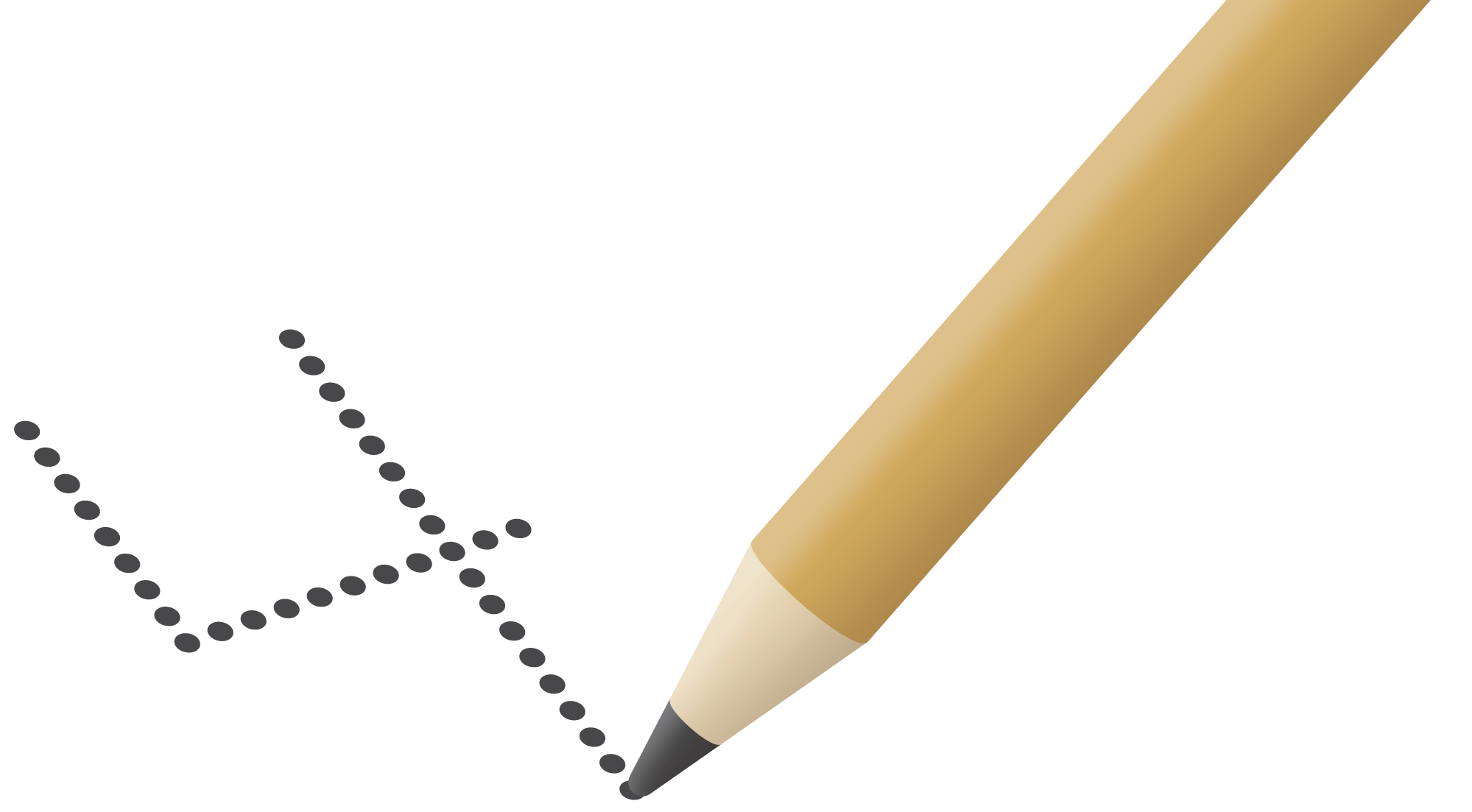 Estima y mide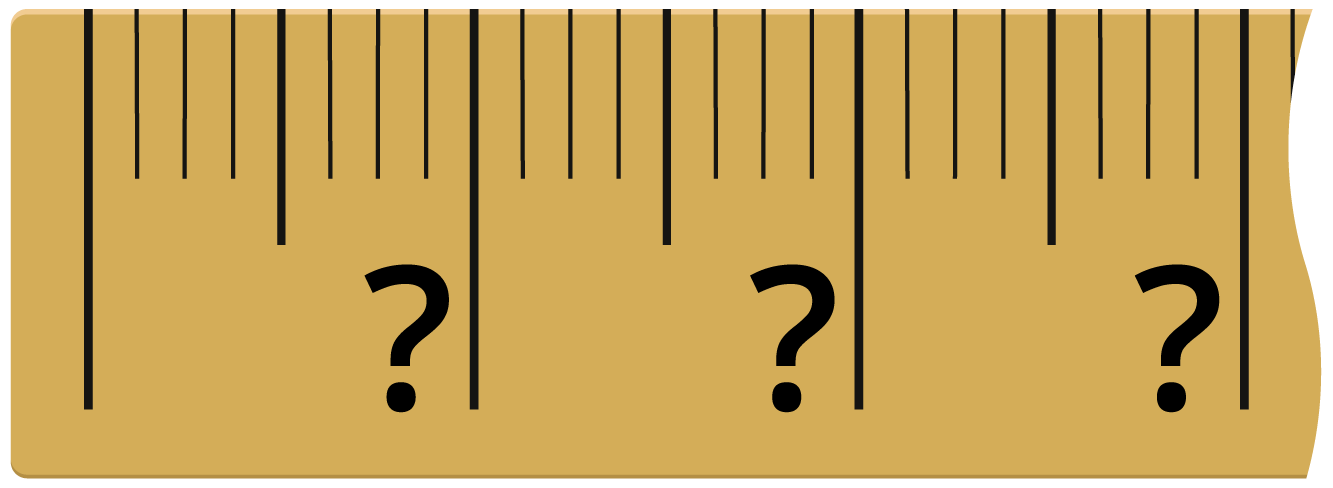 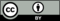 © CC BY 2021 Illustrative Mathematics®